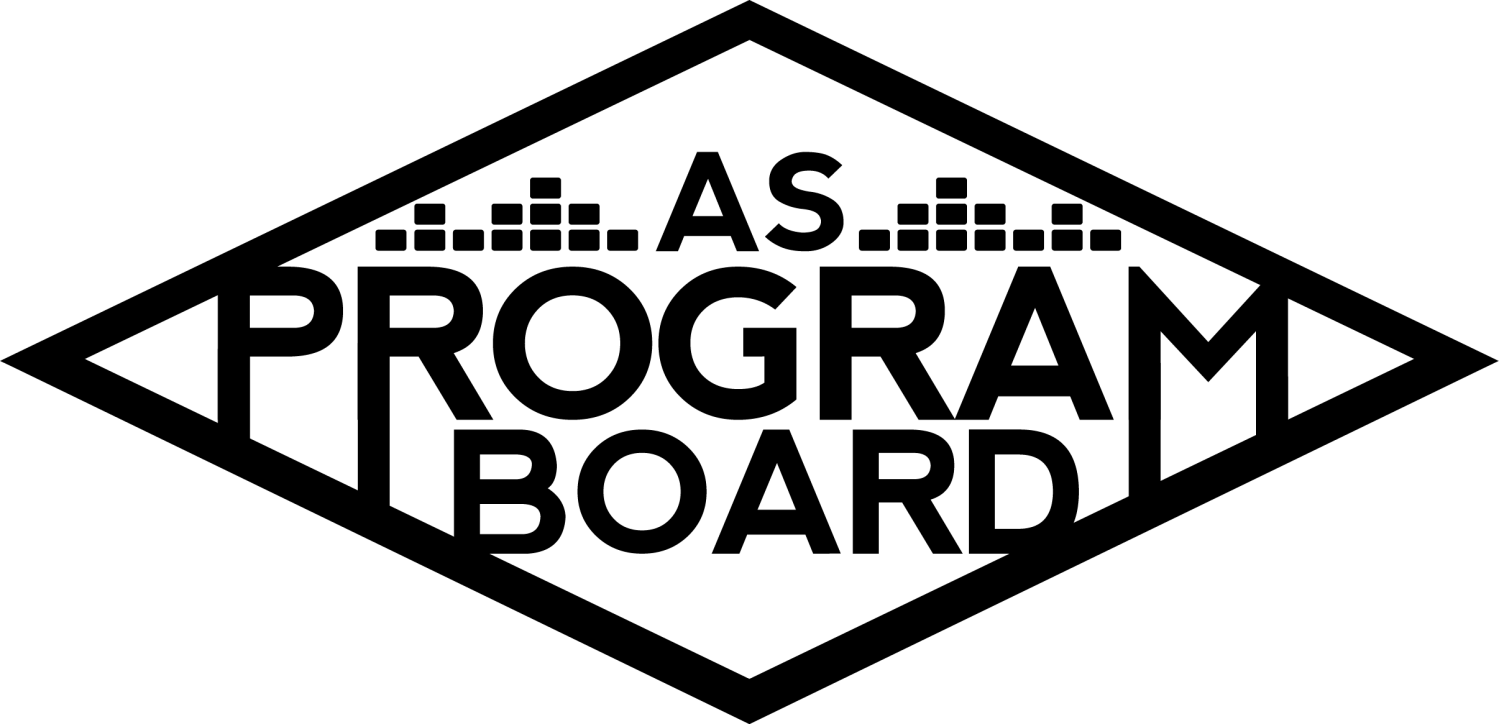 Program Board AgendaAssociated Students April 13, 2020RemoteCALL TO ORDER: 5:02PM  by Kiyomi MorrisonA. MEETING BUSINESSRoll CallAcceptance of excused absences, absences, early departure and proxiesMotion by Conner, second by Carlos. Consent with 17 present.B. PUBLIC FORUMC. ACCEPTANCE of AGENDA/CHANGES to AGENDA Motion by Bethel, second by Gabe. Consent with 17 present .D.ACCEPTANCE of ACTION SUMMARY/MINUTES Motion by Gabe, second by Alexis. Consent with 17 present. E. ANNOUNCEMENTSReaffirmationBegan last night at 8PMGeneral elections are also going on- vote on GoldBooking ProcessThings have been crazy but in an effort to get a lot of events at once, it can get crazier if everything is going to MD last minuteWe need to have dates far in advance to book streaming servicesNeed to book online platform “facility” before we send contractsContract processing will also probably take longerMore changes due to online platformsF. WEEK IN REVIEW G. PREVIEW OF THE WEEKComedy Performance Livestream - 4/16Talked to agents today- not necessarily a stand-up set, becoming more of a Q&A- probably isn’t feasible this week- going to reach out to more people that actually have contentShould move to next wednesday Do we want to pay for a Q&A or do we want to find something more content based?Should negotiate lower prices for Q&AHelp out with some research if you canIf you want to pass a general budget for the next 2 weeks maybe we can find something that can fit inSaturday Night vibes - 4/18Sent an offer over the weekend and agents want another day- looking like it will workCan’t do jobs as normal, but will need everyone’s help to pub eventsCould also make a survey to pop up at the end of the live stream so we can get student inputIf Artist A declines?- too much work to try to send more offers and figure out contract in timeHow do we moderate these livestreams? What stops someone from spamming the chat or sending inappropriate links?On zoom, chat is open to everyone- may need someone to moderate chat- can ask ITThere are options to close chatGraphic- they have a lot right now so others can help out but we will need graphic soon. If we can, get artist photo approved earlier for pubH. OLD BUSINESS   Remote Programming Check-InMoviesHard to get around legal issues with showing newer movies but talking to companies to see if there is a way to stream movies- can’t be considered academic unless we show it to a classResident’s Life Cinema- newer movies but has to go through res halls (400-500 people)There are still students on campus- potential to show newer films with thisUCR- doing 5 films friday- they recommend 5 things that are on streaming platforms that students can access on their ownThinking of doing this with weekly themesEx: wine wednesday (rom-com), sci-fi, foreign, comedySometime in May- screen to script type event with queer celebrities/ artists- pride week eventPodcastTried to get structure for podcast-decided to use Youtube as main platform. Now we’re focusing on contentASPB reads mean tweets (all members)  Movie reviews (brett, lucas) Baking w aspb (enaiya, nath)  Making ____ with aspb (all members)  -how aspb makes their coffee -quarantine breakfast -what i use for energy on show day Cooking with aspb (erica) Does Aspb take care of their skin (gabe & alexis)Movie review- find easily accessible movies and talk about what we thought. Tried to film one about Tiger King but didn’t record audio so we are going to try again. (Screen recording doesn’t record audio)Aiming to have first video out next weekTrying to make 2 a week and have people who aren’t in podcast group help out tooFirst video idea- mean tweets- but could be controversial with reaffirmation coming upCould be risky but we won’t be making fun of people who are saying things- a lot of comments are funny and original already. When celebrities do these, they are generally well-receivedCould review the tweets first to make it fun and not a risk for reaffirmationPlaylistsSome playlists are finished they just need to be posted- one of them is missing a graphicGraphics- people haven’t been reaching out for playlist coversCan finish playlist then send a list to graphics of the ones we needPosting on Wednesday?- Can make quick graphics on canva. ASPB ApplicationsRestructuringSpinning Off Event Safety and Production departmentsSent out email today with ideas about switching up positionsSince pay is different for these 2, there has been talk about making them separate departmentsPositions have changed a lot and the board is different than it was 10 years ago and this year may be a good time to bring up changesMay be a good idea especially at this time- so they would only get paid hourly, not a stipend?Yes, but answering emails or prep work could possibly be countedWould students go directly to production for co-sponsorships and would ASPB pay for it? And how we would work around double booking?Probably they would go to production and get a dollar amount and then come to you. They would work out the details with production and event safety first.If no live shows can occur until 2021, how accurate are fees?Broader question with fees in general right nowConcerned about how they would get paid and would make communication more difficult with ASPB in general- would create a larger divide between the 2 groups. Thinks there should at least be a representative on the boardStill would be in the same office but it wouldn’t be as immediate. Probably would be the same hours. Concern for the production-board relationshipConcern over leaking artists that ASPB is bringing- riders and backline are personal and if they get leaked we could get blacklisted from working with some agencies. Working in one close group helps us avoid this problemYou could send over requirements without name and ask people to maintain confidentiality Hourly pay for some is strange to have on the same board and it’s difficult to meet board requirements- being part of board sometimes hinders them from cohesion in their own department- more specialized departments and group bondingWhere would funding come from?Possibly still a part of board- still TBDCould also be harder to convince board to buy new equipment if no one from production is on boardBeing close to people in these positions helps give insight into other important aspects that go into booking a show- knowledge helps with the booking process and having them close gives everyone the chance to learn new information from each otherOffice hours?- a lot of times we need to reach production we talk during office hoursCould have student manager responsibilities and come into officeCombining volunteer coordinator and deputy commissioner Going forward with posting applications tomorrow- still room for change because we don’t know what this year will look like with the virusMay need to say something in hiring process about possibility of changing positions for next yearTough conversation because board is a family but this is only a structural changeNo changes will be made now- we will be discussing this over the next few weeksDeadline- May 1Info sessions April 23/24 or 27/28Working on graphics, website, and pubbing nowReaffirmationStarted last night- in terms of campaign, how much should we do? This isn’t a part of anyone’s job but it would be great if everyone can give ASPB 5 stars on FB and share the reaffirmation graphic with a few words- and tell your friends to do it too!Photo is in the SlackWhen posting as a student/board member- Because you’re involved, you’ll want to say that you’re posting as a student every time you postYou can say to vote just not to vote a certain wayCan we make a FB event for it?YesCan we start doing takeover Tuesdays/highlights on our story this week?Takeover Tuesday- would it be us?Yes, we can explain our positions and our regular days, and this can help for reaffirmationWe’re already being asked who was supposed to come and when and people are going to ask about that more as well as why they can’t get their fees backWe also aren’t in charge of money- students need answers but we aren’t the ones who have those answers. It’s better to do something in the public eye vs it looking like we’re doing nothingActing out of fear won’t be beneficial at some point and we can try to put our best foot forwardCan prepare for how we would like to handle student questions/responsesShould we make a statement?Can make blanket statement and talk about what we’re doing about virtual programmingSeniors and x next year? Unsure as next year may be remote as wellI feel like the more posts we have showing we’re students just like everyone else, the less backlash we’ll haveCould use takeover tuesdays for this tooit's definitely easier to attack board as a whole when they don't really know uIf you have ideas about reaffirmation, let Kiyomi know!I. NEW BUSINESSPoetry Workshop eventWanted to do a workshop with professor Rick Benjamin- popular poet- wants to do it on topic of scarcity and abundance- other people could talk about how it’s affected themFlexible with timing and available on Thursdays- hoping for next weekWould have to change date for comedy show- but budget is for every thursday so may be able to work around itCould also look into other possible days of the weekShouldn’t take longer than 2 hoursGood times? He said afternoon is best2-4?If we have less than 300 people we wouldn’t have to contact ITHe is okay with opening it up to non UCSB students but we aren’t expecting more than ~30 peopleNoon Storke ShowsReached out to bands and found some that are willing to do live streamsHoping to start next week- Tuesdays?Still unsure about insurancePlatform?Instagram vs other platformsCan stream pre-recorded things on live and could use youtube or twitch to grow those platforms as we will need to be using those moreHow will they play together?Some bands are still in IV and still practicing and some are solo actsWe shouldn’t show people together- should be promoting social distancingShould pass budget this week in case insurance is needed for insurance for shows next weekThis is slightly different- could vote to approve storke show budget for use for these livestreamsThe contract must reference which online platform is being used and that band is giving up rights so they wouldn't get royalties from videoLive & On The RiseMet with people last week- this would be a version of what we would do with hub shows- up and coming artists that people knowWould be good to have a consistent event to stream every weekCould we get a graphic with all the artists on it?May have to change what day were having theseAgents are willing to work with us but everyone is unsure of what they’re doing so we need to be persistent Originally planned on starting this week but may not have time, but can plan on doing wednesdays starting next weekjust want to reiterate trying to get the rights to the streams4/5 artists are with Paradigm- easier for booking through one agentArtist B agreed to a production workshop for the beginning of the streamMay need to pass first artist today- could also pass whole budget because if one artist gets held up, it will disrupt the restAlso trying to get Artist C to perform soonArtist DTeam is down to do moderated Q&A with live set after30 min Q&A then 45/60 minute setDidn’t give a starting point for asking price- thinking about offering $20kBudget is maxed at $45kMay need to pay IT to help host eventWant to get date scheduled because this will be one of the bigger shows we put onProbably would be on a Saturday- concern is that MD can’t work on Saturdays with remote agreementCould day May 1, May 8 Can plan on may 1 then change it if we need toHaving events during the week to respect people’s schedules could be betterHe is alumni and people seem like they would be excited to see him- he was featured on BarstoolI think it might seem like we’re only able to get him bc he is alumni, students might think we’re not able to bring other talent that we might not already have those ties tooWe are already looking into bringing other people so people would see that tooPainting with Artist EShould we pass this budget and Artist D both today?We could wait on until after event on SaturdayBoth may be easierHe’s a creative- loved the painting ideaAsked to be paid original Warm Up fees but it’s a lot more than virtual should getWould also mention how excited he was to come to our school :’)that's cute, maybe him saying he was excited to perform at the school would take off the pressure of people wanting to know X lineup Stopped at 35k for asking price (½ of original) and starting at 20kDate/Time?May 15? Don’t want to have anything too close to x date in case we decide to do somethingMay 8th?- If MD could host- sounds goodJ. ACTION ITEMSK. FINANCIAL ACTION ITEMSReaffirm Email VotesMotion to reaffirm to pass Artist A as the featured artist for our live stream on April 18th, 2020 starting at $10k and ending at $15k by Nathaly, second by Brett. Consent with 18 present.Motion to pass offer for Livestream with:  Artist F on April 16, 2020. Offer starting at $15k and ending at $25K. by Gabe, second by Erica. Consent with 18 present.Live & On the RiseMotion to pass $25,200 for Live and on the Rise weekly series by Nathaly, second by Erica. Consent with 18 present. Comedy Livestream PerformancesMotion to pass $25,100 for comedy live stream performance weekly series by Gabe, second by Erica. Consent with 18 present.Artist DMotion to pass $45,750 for the Artist D Q&A and DJ set starting at $20k and ending at $45k by Nathaly, second by Erica. Consent with 18 present.Painting with Artist EMotion to pass $35,250 for Painting with Artist E starting at $20k ending at $35k by Nathaly, second by Esteban. Consent with 18 present.Storke ShowsMotion to approve 2019-2020 Storke Show budget of $6,000 for live stream show use by Brenna, second by Lucas. Consent with 18 present.L. REPORTFacebook Factory / Tuesday Slide / Thursday AdFree & For Sale postKudos    -Everyone! For working quickly with new changes especially MD, Nat, and Gabe-Brett and Lucas for fire (audioless) video- Nat, Gabe, Esteban, Lucas for doing great jobs!- Kiyomi for the amazing graphic!!- Brett and Esteban for awesome video and intro-Mitchell for doing hiring graphics-Mikio for reaffirmation graphics- Conner for working on the website- Sarah for offering to help so much over these few weeksThe Marilyn Report Great job to everyone for working with these changes. Working with services that are planning on staying open for students. Try to get dates confirmed ASAP so we can reserve online platforms. Still trying to figure out contracts.The Kris ReportGreat to hear from everyone- excited to see how ideas shape up.Commissioner's Report  We passed a lot of money for good use today- take a moment to appreciate all the students and hope they will get some enjoyment out of this. Share and repost hiring and reaffirmation!Deputy Commissioner’s ReportExcited for events coming up! Will put a vote for poetry workshop time in the Slack- he can also do Mondays.Coordinators’ ReportsAdam- Looking into live stream platforms and can help with graphicsBrett- Excited for events coming up and looking forward to see how weekly event structure works out and podcast Carlos- Tough using zoom, but we’ve been making an effort!  Conner- Misses everyone, website is updated- please give some feedback!  Erica- Please share posts going up tomorrow. Filmed 2 podcast episodes. Insta takeover tomorrow is Gabe.Esteban- Miss you all, everyone inspires him to be better :’) trying to get films out to students Gabriel- Talking to agents, trying to get something up and running Mitchell- Looking forward to what is planned. Working on playlists. If you need graphics let him know Nathaly- Will keep sending emails and trying to make things work  Assistants’ ReportsAlexis- Miss you all, everyone is working hard Brenna- Excited for storke shows, will be sending more questions in SlackEnaiya- Excited for events. Should try baking with ASPB recipeKathryn- Excited to get things flowing Lucas- Excited with ideas and redo video with audio!  Mikio- Thanks for bingo square responses- send more if you have them. Let him know if you need graphics Senator’s Reports Benjy- Excited to see how things come together. Zoom is stressful so props to everyone. If you need help, let him know.Sarah- Everyone is doing a great job going virtual- making a list of ideas everyone can do for campaigning that follows guidelines ADJOURNMENT:  7:35PM by Kiyomi MorrisonArtists mentioned: Benee, Joyryde, Steve Aoki, Eric Andre, Lil Yachty, Channel TresNameVote: absent (excused/not excused)arrived late (time)departed early (time)proxy (full name)NameNote:absent (excused/not excused)arrived late (time)departed early (time)proxy (full name)Adam SaltonAlexis XaKathryn QuinonesBethel TammeratKiyomi MorrisonBrenna CollinsLucas JacksonBrett FriedmanMikio SacramentoCarlos Aviles-SullivanMitchell LewisConner JonesNathaly PachecoLate Arrival 5:06Enaiya JudkinsSarah DanielzadehErica KoBenjamin ChocronEsteban Alvarado Gabriel Reyes